JuBASE LEGAL DE LA INSTITUCIÓNOPCIÓN: MARCO LEGAL DEL SISTEMA DE TRANSPARENCIA / LEYESOPCIÓN: MARCO LEGAL DEL SISTEMA DE TRANSPARENCIA / DECRETOSOpción: Marco Legal del Sistema de Transparencia / Resoluciones y ReglamentosOPCIÓN: ESTRUCTURA ORGÁNICA DE LA INSTITUCIÓNOPCIÓN: NORMATIVASOPCIÓN: OFICINA DE LIBRE ACCESO A LA INFORMACIÓNOPCIÓN: PLAN ESTRATÉGICO DE LA INSTITUCIÓNOPCIÓN: ESTADÍSTICAS INSTITUCIONALESOPCIÓN: SERVICIOS AL PÚBLICOOPCIÓN: ACCESO AL PORTAL DE 311 SOBRE QUEJAS, RECLAMACIONES, SUGERENCIAS Y DENUNCIASOPCIÓN: DECLARACIONES JURADAS DE PATRIMONIOOPCIÓN: PRESUPUESTO / EJECUCIÓN DEL PRESUPUESTOOPCIÓN: RECURSOS HUMANOSOPCIÓN: BENEFICIARIOS DE PROGRAMAS ASISTENCIALESOPCIÓN: COMPRAS Y CONTRATACIONES / LISTADO DE PROVEEDORES DEL ESTADOOPCIÓN: COMPRAS Y CONTRATACIONES 
OPCIÓN: PROYECTOS Y PROGRAMASOPCIÓN: FINANZASOPCION: DATOS ABIERTOS OPCION: COMITÉ DE ETICA CONSULTA PUBLICA 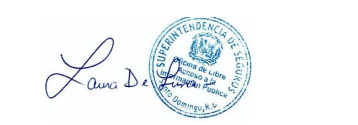 Laura De LunaResponsable Oficina Libre Acceso a la Información InstituciónInstitución: Superintendencia de Seguro
Incúmbete: Josefa Castillo Rodríguez – Superintendente
Teléfono: (809) 221-2606
Dirección Física: Ave. México # 54, Esq. Félix María Del Monte, Santo Domingo, R.D.
Dirección Web: www.superseguros.gob.do  Correo Electrónico institucional: oai@superseguros.gob.doEnlace Portal TransparenciaFecha de ActualizaciónURL: http://superseguros.gob.do/transparencia/Agosto 2022Documento / InformaciónFormatoEnlaceFecha de creaciónDisponibilidad (Si/No)Constitución Política De la República Dominicana, Votada y Proclamada por la Asamblea Nacional en fecha trece (13) de Julio de 2015 Gaceta Oficial No. 10805 del 10 de Diciembre de 2015.Digital -descargahttps://www.superseguros.gob.do/transparencia/index.php/base-legal/category/321-constitucion-de-la-republica-dominicanaMayo 2015	SiLey 146-02 Sobre Seguros y Fianzas de la República Dominicana.Digital -descargahttps://www.superseguros.gob.do/transparencia/phocadownload/BaseLegal/Leyes/leyno146-02.pdfAgosto 2016SiOrganigramaDigital -descargahttp://www.superseguros.gob.do/transparencia/index.php/estructura-organica-de-la-institucionMarzo 2018SiDocumento / InformaciónFormatoEnlaceFecha creacionDisponibilidad (Si/No)Ley No. 41-08  sobre Sobre la función PúblicaDigital -descargahttps://www.superseguros.gob.do/transparencia/index.php/marco-legal-de-transparencia/leyes?download=4:ley-de-funcion-publica-41-08Marzo 2018SiLey 10-04 De la Cámara de Cuentas de la Rep. Dom.Digital -descargahttps://www.superseguros.gob.do/transparencia/index.php/marco-legal-de-transparencia/leyes?download=14:ley-10-04Abril 2018SiLey 311-14 Sobre Declaración Jurada de PatrimonioDigital -descargahttps://www.superseguros.gob.do/transparencia/phocadownload/MarcoLegalDeTransparencia/Leyes/ley_311-14_sobre_declaracion_juarada_de_patrimonio.pdfMayo 2018SiReglamento 481-08 de Aplicación de la Ley General de ArchivosDigital -descargahttps://www.superseguros.gob.do/transparencia/index.php/marco-legal-de-transparencia/leyes?download=6:ley-general-de-archivos-481-08Agosto 2018SiLey 82-79 Sobre Declaración Jurada de BienesDigital -descargahttps://www.superseguros.gob.do/transparencia/index.php/marco-legal-de-transparencia/leyes?download=5:ley-82-79Agosto 2018SiLey 126-01 Que crea la Dirección General de Contabilidad GubernamentalDigital -descargahttps://www.superseguros.gob.do/transparencia/index.php/marco-legal-de-transparencia/leyes?download=1:ley-126-01Octubre 2018 SiLey 567-05 De Tesorería NacionalDigital -descargahttps://www.superseguros.gob.do/transparencia/index.php/marco-legal-de-transparencia/leyes?download=3:ley-567-05Octubre 2018SiLey 6-06 De Crédito PublicoDigital -descargahttps://www.superseguros.gob.do/transparencia/index.php/marco-legal-de-transparencia/leyes?download=13:ley-6-06Octubre 2018SiLey 423-06 Orgánica de Presupuesto para el Sector Publico.Digital -descargahttps://www.superseguros.gob.do/transparencia/index.php/marco-legal-de-transparencia/leyes?download=12:ley-423-06Enero 2019SiLey General 200-04 sobre Libre Acceso a la Información PúblicaDigital -descargahttps://www.superseguros.gob.do/transparencia/index.php/marco-legal-de-transparencia/leyes?download=11:ley-general-200-04Enero 2019SiLey 340-06 Sobre Compras y Contrataciones de Bienes, Servicios, Obras y Concesiones y reglamentación complementaria. con modificaciones de Ley 449-06Digital -descargahttps://www.superseguros.gob.do/transparencia/index.php/marco-legal-de-transparencia/leyes?download=9:ley-340-06-y-449-06Enero 2019SiLey 6-06 de Crédito PublicoDigital -descargahttps://www.superseguros.gob.do/transparencia/index.php/marco-legal-de-transparencia/leyes?download=13:ley-6-06Febrero 2019SiLey 567-05 de Tesorería NacionalDigital -descargahttps://www.superseguros.gob.do/transparencia/index.php/marco-legal-de-transparencia/leyes?download=3:ley-567-05Abril 2019SiLey 126-01 que crea la Dirección General de Contabilidad GubernamentalDigital -descargahttps://www.superseguros.gob.do/transparencia/index.php/marco-legal-de-transparencia/leyes?download=1:ley-126-01Abril 2017SiLey  82-79 sobre Declaración Jurada de Bienes (Derogada por la Ley 311-14)Digital -descargahttps://www.superseguros.gob.do/transparencia/index.php/marco-legal-de-transparencia/leyes?download=5:ley-82-79Abril 2017SiDocumento / InformaciónFormatoEnlaceFechaDisponibilidad (Si/No)Decreto 149-98 Que crea las Comisiones de Ética Pública.Digital -descargahttps://www.superseguros.gob.do/transparencia/index.php/marco-legal-de-transparencia/decretos?download=17:decreto-149-98-que-crea-las-comisiones-de-etica-publica-cepMarzo 2017SiDecreto 1523-04 Que establece el Procedimiento para la Contratación de Operaciones de Crédito Publico Interno y Externo de la Nación.Digital -descargahttps://www.superseguros.gob.do/transparencia/index.php/marco-legal-de-transparencia/decretos?download=18:decreto-1523-04Enero 2020SiDecreto 287-06Sobre Declaración Jurada de Bienes.Digital -descargahttps://www.superseguros.gob.do/transparencia/index.php/marco-legal-de-transparencia/decretos?download=19:decreto-287-06-que-establece-la-declaracion-jurada-de-bienes-que-deben-hacer-los-funcionarios-publicosJulio 2018SiDecreto 491-07Que establece el reglamento de aplicación del Sistema Nacional de Control Interno.Digital -descargahttps://www.superseguros.gob.do/transparencia/index.php/marco-legal-de-transparencia/decretos?download=20:decreto-491-07Julio 2017SiDecreto 523-09Reglamento de relaciones laborales en la administración pública.Digital –descargahttps://www.superseguros.gob.do/transparencia/index.php/marco-legal-de-transparencia/decretos?download=21:decreto-523-09Julio 2017SiDecreto524-09Reglamento de reclutamiento y selección de personal en la administración pública.Digital -descargahttps://www.superseguros.gob.do/transparencia/index.php/marco-legal-de-transparencia/decretos?download=22:decreto-524-09Julio 2017SiDecreto 527-09 reglamento estructura orgánica, cargos y política salarial.Digital -descargahttps://www.superseguros.gob.do/transparencia/index.php/marco-legal-de-transparencia/decretos?download=24:decreto-527-09Julio 2017SiDecreto 525-09 reglamento de evaluación del desempeño y promoción de los servidores y funcionarios públicos.Digital -descargahttps://www.superseguros.gob.do/transparencia/index.php/marco-legal-de-transparencia/decretos?download=23:decreto-525-09Julio 2017SiDecreto 528-09Reglamento orgánico funcional del Ministerio de Administración Pública.Digital -descargahttps://www.superseguros.gob.do/transparencia/index.php/marco-legal-de-transparencia/decretos?download=25:decreto-528-09Julio 2017SiDecreto 694-09Que crea el Sistema 311 de Denuncias, Quejas, Reclamaciones y Sugerencias.Digital -descargahttps://www.superseguros.gob.do/transparencia/index.php/marco-legal-de-transparencia/decretos?download=26:decreto-694-09Julio 2017SiDecreto 486-12Que crea la Dirección General de Ética e Integridad Gubernamental.Digital –descargahttps://www.superseguros.gob.do/transparencia/index.php/marco-legal-de-transparencia/decretos?download=28:decreto-486-12Agosto 2017SiDecreto 543-12que sustituye el 490-07 reglamento de Compras y Contrataciones de Bienes, Servicios, y Obras.Digital -descargahttps://www.superseguros.gob.do/transparencia/index.php/marco-legal-de-transparencia/decretos?download=29:decreto-543-12Agosto 2017SiDecreto 130-05 que aprueba el reglamento de aplicación de la Ley 200-04.Digital -descargahttps://www.superseguros.gob.do/transparencia/index.php/marco-legal-de-transparencia/decretos?download=16:decreto-130-05Julio 2017SiDocumento / InformaciónFormatoEnlaceFechaDisponibilidad (Si/No)
Resolución No. 07-2022 Que establece la nueva conformación del Comité de Compras.Digital –descargahttps://www.superseguros.gob.do/transparencia/index.php/marco-legal-de-transparencia/reglamentos-y-resoluciones?download=1557:resolucion-07-2022-que-modifica-la-resolucion-no-03-2020Julio 2022Si	Resolución No.06-2022 que actualiza los Miembros del Comité de Implementación y Gestión de Estándares Tecnologías de la Información y Comunicación (CIGETIC)Digital –descargahttps://www.superseguros.gob.do/transparencia/index.php/marco-legal-de-transparencia/reglamentos-y-resoluciones?download=1554:resolucion-no-06-2022-que-actualiza-los-miembros-del-comite-de-implementacion-y-gestion-de-estandares-tecnologias-de-la-informacion-y-comunicacion-cigeticJulio 2022        SiResolución 03-2020 Que crea el Comité de ComprasDigital –descargahttps://www.superseguros.gob.do/transparencia/index.php/marco-legal-de-transparencia/reglamentos-y-resoluciones?download=48:resolucion-03-2020-comite-de-comprasSeptiembre 2020         Si
Resolución No. 01-2018 Que estandariza los portales de transparenciaDigital –descargahttps://www.superseguros.gob.do/transparencia/index.php/marco-legal-de-transparencia/reglamentos-y-resoluciones?download=47:resolucion-no-01-2018-que-estandariza-los-portales-de-transparencia     Junio 2018SiResolución 4-2020 Que crea CAMWEB SISDigital –descargahttps://www.superseguros.gob.do/transparencia/index.php/marco-legal-de-transparencia/reglamentos-y-resoluciones?download=875:resolucion-4-2020-crea-camweb-sisOctubre 2020SiReglamento No. 09-04Reglamento No. 09-04 Sobre Procedimientos para la Contratación de Firmas de Auditorías Privadas Independientes.Digital –descargahttps://www.superseguros.gob.do/transparencia/index.php/marco-legal-de-transparencia/reglamentos-y-resoluciones?download=31:reglamento-09-04-especial-de-procedimiento-para-la-contratacion-de-firmas-de-auditorias-privadas-independientesJulio 2017SiReglamento No. 06-04Reglamento No. 06-04 De Aplicación de la ley 10-04 de la Cámara de Cuentas.Digital -descargahttps://www.superseguros.gob.do/transparencia/index.php/marco-legal-de-transparencia/reglamentos-y-resoluciones?download=30:reglamento-06-04-de-aplicacion-de-la-ley-10-04    Julio 2017SiReglamento 490-07De Compras y Contrataciones de Bienes, Servicios y Obras.Digital -descargahttps://www.superseguros.gob.do/transparencia/index.php/marco-legal-de-transparencia/reglamentos-y-resoluciones?download=50:reglamento-490-07-de-compras-y-contrataciones-de-bienes-servicios-y-obrasEnero 2018SiReglamento 481-08Ley de Aplicación de la Ley General de Archivos.Digital -descargahttps://www.superseguros.gob.do/transparencia/index.php/marco-legal-de-transparencia/reglamentos-y-resoluciones?download=51:reglamento-481-08-de-aplicacion-de-la-ley-general-de-archivos-de-la-republica-dominicanaEnero 2018SiDocumento / InformaciónFormatoEnlaceFechaDisponibilidad (Si/No)Organigrama de la InstituciónDigital -descargahttp://www.superseguros.gob.do/transparencia/index.php/estructura-organica-de-la-institucionMayo  2015SiDocumento / InformaciónFormatoEnlaceFechaDisponibilidad (Si/No)Derechos de los ciudadanos al acceso a la información pública.Informativa digitalhttp://www.superseguros.gob.do/transparencia/index.php/derechos-de-los-ciudadanosFebrero 2017SiDocumento / InformaciónFormatoEnlaceFechaDisponibilidad (Si/No)Oficina de Libre Acceso a la InformaciónInformativa digitalhttp://www.superseguros.gob.do/transparencia/index.php/oai/estructura-organizacional-de-la-oaiFebrero 2017SiEstructura organizacional de la oficina de libre acceso a la información pública (OAI)Informativa digitalhttp://www.superseguros.gob.do/transparencia/index.php/oai/estructura-organizacional-de-la-oaiFebrero 2017SiManual de organización de la OAIDigital -descargahttp://www.superseguros.gob.do/transparencia/index.php/oai/manual-de-organizacion-de-la-oaiMarzo 2022SIManual de Procedimiento de la OAIDigital -descargahttp://www.superseguros.gob.do/transparencia/index.php/oai/manual-de-procedimientos-de-la-oaiFebrero 2017SiEstadísticas y balances de gestión OAIDigital -descargahttp://www.superseguros.gob.do/transparencia/index.php/oai/estadisticas-y-balances-de-la-gestion-oaiMarzo 2022SIInformación clasificadaInformativa digitalhttp://www.superseguros.gob.do/transparencia/index.php/oai/informacion-clasificadaEnero 2018No  contamos con el documentoÍndice de documentos disponibles para la entregaDigital -descargahttp://www.superseguros.gob.do/transparencia/index.php/oai/indice-de-documentosJulio 2022SiFormulario de solicitud de información públicaFormulario portalhttps://www.saip.gob.do/apps/sip/?step=oneMarzo 2018SiDocumento / InformaciónFormatoEnlaceFechaDisponibilidad (Si/No)Planificación estratégicaDigital -descargahttp://www.superseguros.gob.do/transparencia/index.php/plan-estrategico/planeacion-estrategicaEnero 2022SiInformes de logros y/o seguimiento del Plan estratégicoDigital -descargahttp://www.superseguros.gob.do/transparencia/index.php/plan-estrategico/planeacion-estrategicaEnero 2022SiDocumento / InformaciónFormatoEnlaceFechaDisponibilidad (Si/No)Memorias  InstitucionalesDigital -descargahttp://www.superseguros.gob.do/transparencia/index.php/plan-estrategico/memorias-institucionales Enero 2022SiPublicaciones OficialesInformativa digitalhttps://www.superseguros.gob.do/transparencia/index.php/publicaciones-tJulio 2022SiDocumento / InformaciónFormatoEnlaceFechaDisponibilidad (Si/No)Estadísticas InstitucionalesDigital -descargahttp://www.superseguros.gob.do/transparencia/index.php/estadisticasJulio 2022SiDocumento / InformaciónFormatoEnlaceFechaDisponibilidad (Si/No)DenunciasFormulario / Informaciónhttp://311.gob.do/Septiembre 2011SiOficina de Acceso a la InformaciónInformaciónhttps://digeig.gob.do/transparencia/index.phpEnero 2020SiServicios al PúblicoInformativahttp://www.superseguros.gob.do/index.php/serviciosEnero 2020SiDocumento / InformaciónFormatoEnlaceFechaDisponibilidad (Si/No)Acceso al Portal de 311 sobre quejas, reclamaciones, sugerencias y denunciasURLhttp://311.gob.do/Febrero 2022SiDocumento / InformaciónFormatoEnlaceFechaDisponibilidad (Si/No)Declaraciones Juradas de PatrimonioInformaciónhttp://www.superseguros.gob.do/transparencia/index.php/declaracion-juradaSeptiembre 2020SiDeclaración Jurada Josefa Castillo RodríguezDigital -descargahttps://www.superseguros.gob.do/transparencia/index.php/marco-legal/declaraciones?download=291:declaracion-jurada-superintendenteSeptiembre  2020SiDocumento / InformaciónFormatoEnlaceFechaDisponibilidad (Si/No)Presupuesto aprobado del añoInformaciónhttp://www.superseguros.gob.do/transparencia/index.php/presupuesto/category/373-2020Enero 2022SiEjecución del presupuestoDigital -descargahttp://www.superseguros.gob.do/transparencia/index.php/presupuesto/category/373-2020Julio 2022SiDocumento / InformaciónFormatoEnlace / DocumentosFechaDisponibilidad (Si/No)Nómina de empleadosDigital -descargahttp://www.superseguros.gob.do/transparencia/index.php/recursos-humanos/nomina/category/377-2020Julio 2022SiJubilaciones, Pensiones y retirosInformación y Documento para descargahttp://www.superseguros.gob.do/transparencia/index.php/recursos-humanos/jubilaciones-pensiones-y-retiros/category/380-2020Julio 2022SiVacantesInformaciónhttps://map.gob.do/Concursa/Julio 2022SiDocumento / InformaciónFormatoEnlace / DocumentosFechaDisponibilidad (Si/No) Beneficiarios de programas asistencialesInformaciónhttps://www.superseguros.gob.do/transparencia/index.php/beneficiarios/category/489-2021Julio 2022SiDocumento / InformaciónFormatoEnlace / DocumentosFechaDisponibilidad (Si/No)Listado de Proveedores del EstadoURL Externahttp://comprasdominicana.gov.do/Julio 2022SiListado de Compras y contrataciones Realizadas y AprobadasInformaciónhttps://www.superseguros.gob.do/transparencia/index.php/compras-y-contrataciones/licitaciones-publicas/category/387-2021Julio 2022SiDocumento / InformaciónFormatoEnlace / DocumentosFechaDisponibilidad (Si/No)Como registrarse como proveedor del EstadoInformaciónhttp://comprasdominicana.gov.do/web/guest/portadaPermanenteSiPlan Anual de ComprasDigital -descargahttp://www.superseguros.gob.do/transparencia/index.php/compras-y-contrataciones/plan-anual-de-comprasEnero 2022SiLicitaciones PublicasInformaciónhttps://www.superseguros.gob.do/transparencia/index.php/compras-y-contrataciones/licitaciones-publicas/category/387-2021Julio 2022SiLicitaciones restringidasInformaciónhttps://www.superseguros.gob.do/transparencia/index.php/compras-y-contrataciones/licitaciones-restringidas/category/390-2021Julio 2022SiSorteos de ObrasInformaciónhttps://www.superseguros.gob.do/transparencia/index.php/compras-y-contrataciones/sorteos-de-obras/category/393-2021Julio 2022SiComparaciones de preciosInformaciónhttps://www.superseguros.gob.do/transparencia/index.php/compras-y-contrataciones/comparaciones-de-precios/category/396-2021Julio 2022SiEstado de cuentas de suplidoresInformaciónhttps://www.superseguros.gob.do/transparencia/index.php/compras-y-contrataciones/estado-de-cuentas-de-suplidores/category/462-2021Julio 2022SiSubasta InversaInformaciónhttps://www.superseguros.gob.do/transparencia/index.php/compras-y-contrataciones/subasta-inversaJulio 2022SiMipymeInformaciónhttps://www.superseguros.gob.do/transparencia/index.php/compras-y-contrataciones/subasta-inversaJulio 2022Si Documento / InformaciónFormatoEnlace / DocumentosFechaDisponibilidad (Si/No)Proyectos y ProgramasDigital -descargahttp://www.superseguros.gob.do/transparencia/index.php/proyectos-y-programas/descripcion-de-los-proyectos-y-programasJulio 2022SiDocumento / InformaciónFormatoEnlace / DocumentosFechaDisponibilidad (Si/No)Balance GeneralDigital -descargahttps://superseguros.gob.do/transparencia/index.php/finanzas/informes-financieros/category/316-balance-generalJulio 2022SiEjecución del presupuestoDigital -descargahttps://www.superseguros.gob.do/transparencia/index.php/presupuesto/category/641-2021Julio 2022SiInformes de auditoriasinformaciónhttps://www.superseguros.gob.do/transparencia/index.php/finanzas/informes-de-auditorias/category/474-2021Julio 2022SiRelación de activos fijos de la InstituciónDigital -descargahttps://www.superseguros.gob.do/transparencia/index.php/finanzas/activos-fijos/category/477-2021Julio 2022SiRelación de inventario en AlmacénDigital -descargahttps://www.superseguros.gob.do/transparencia/index.php/finanzas/inventario-en-almacen/category/481-2021Julio 2022SiEstados Financieros Digital -descargahttps://www.superseguros.gob.do/transparencia/index.php/finanzas/estados-financierosJulio 2022SiInformes Financieros Digital -descargahttps://www.superseguros.gob.do/transparencia/index.php/finanzas/informes-financierosJulio 2022SiDATOS ABIERTOS Digital -descargahttps://www.superseguros.gob.do/transparencia/index.php/datos-abiertosJulio 2022SiComunicado importante Informaciónhttps://www.superseguros.gob.do/transparencia/index.php/comision-de-etica-publica/comunicado-importanteMarzo 2021SiListado de miembros del CEPInformaciónhttps://www.superseguros.gob.do/transparencia/index.php/comision-de-etica-publica/listado-de-miembrosMarzo 2019SiPlan de trabajo Información https://www.superseguros.gob.do/transparencia/index.php/comision-de-etica-publica/plan-de-trabajoMarzo 2019SiCódigo de ética Información https://www.superseguros.gob.do/transparencia/index.php/comision-de-etica-publica/codigo-de-eticaMarzo 2019SiCompromiso Ético  Informaciónhttps://www.superseguros.gob.do/transparencia/index.php/comision-de-etica-publica/compromiso-eticoAgosto 2020SiConsulta Publica   Informaciónhttps://www.superseguros.gob.do/transparencia/index.php/consulta-publicaJulio 2022Si